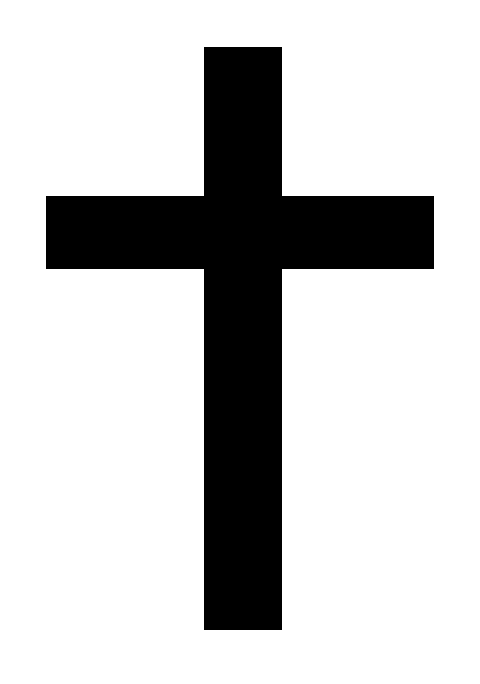 Holy Cross School240 NORTH BISHOP AVENUESPRINGFIELD, PA 19064610-626-1709610-626-1859 (fax)December 7, 2020Dear Parents,The feast of St. Nicolas was celebrated yesterday in the church. I thought this prayer is so appropriate for our children.On the feast of St. Nicholas, we pray for his holy intercession.  May he watch over our children day and night.  May their joy and wonder never dim, and may their faith endure.  Amen.Our Christmas Bazaar that was supposed to be held last Friday will be held this Thursday.  I am attaching another flyer for you to read.  Children may dress down in their Christmas clothing.I am attaching the calendar fundraiser that the parish is sponsoring.  If your child is the highest seller, there is a $100.00 Visa Gift Card prize.  The calendars make a nice Christmas gift because there are 365 days to win.  There is also a chance to get a tuition discount too.Children in the upper grades are to have a plastic baggie for their phones.  The teachers will collect them in the morning and return them at the end of the day.  Unfortunately, there was an issue with phones being brought into the bathrooms and used during recess to take pictures and send emails. This is against the Technology policy that children and parents signed in the beginning of the year.  Mrs. Eisenman is working on Candlelight.  We will not be going over to church as originally planned.  No parents will be able to come to see the program.  It will be taped and a link will be sent home for you to watch it.  There has been too much of a jump in COVID 19 and we cannot take the chance of spreading it if someone has the virus or is a carrier.  Thank you for your understanding.Picture retake day is this Wednesday, December 9, 2020.  December 10th is the last day for the Chick-Fli-A order.  No more will be accepted after that day.  The cost is $5.00.  The lunch is scheduled for December 16th.Kindergarten conferences will take place Friday, December 11, 2020.  There is no school for Kindergarten that day.  Conferences will be virtual.If you can donate any wipes, disinfectant spray or paper, please send it into school.  We appreciate anything that you can do.I know sometimes it is easy to send in all monies due in one payment.  The problem is we do not have enough change in the office to separate them.  Please send in separate money for each purchase.  I am sorry for the inconvenience.The pretzel orders for January will be coming home tomorrow.  We only have this week and 4 ½ days next week.  This will give you some time to place your order.  The orders are due back Monday, December 14th.Tomorrow is the Feast of the Immaculate Conception of Our Lady.  The children will be watching Mass virtually in their classrooms.Have a great week!  God bless you.Sincerely,Dr. Worrilow